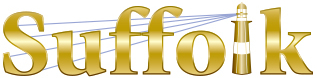 County Community College
Michael J. Grant Campus Academic AssemblyResolution 2021-02 [17]Approving theA. S. Criminal JusticeCurriculum Revision Proposal (AEG)Whereas all three campuses have submitted a curriculum revision proposal for A. S. Criminal Justice; andWhereas the proposed revisions align the program with the College’s Institutional Educational Goals,removes admission requirements that exclude students from enrolling in their major of interest, despite the major courses of the program not requiring any of those prerequisites,eliminates the taking of unnecessary courses due to inaccurate program placement,provides open access to the program while not negatively affecting student success; andWhereas the A. S. Criminal Justice Curriculum Revision Proposal has received the necessary multi-campus approvals; and Whereas the College Curriculum Committee approved the A. S. Criminal Justice Curriculum Revision Proposal on 04/22/2021 by a vote of [10-0-0]; therefore be itResolved that the Grant Campus Academic Assembly approves the A. S. Criminal Justice Curriculum Revision Proposal.	Passed [40-1-3] at April 27, 2021 Assembly meeting